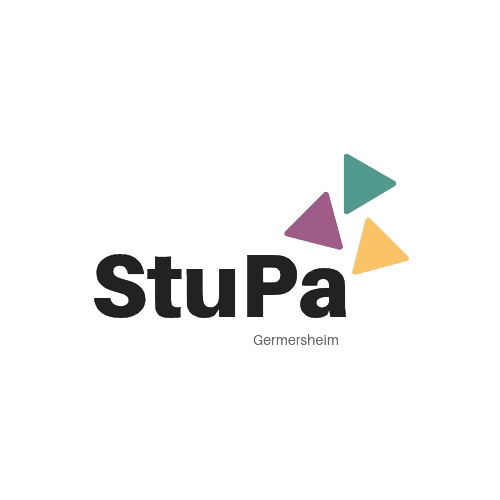 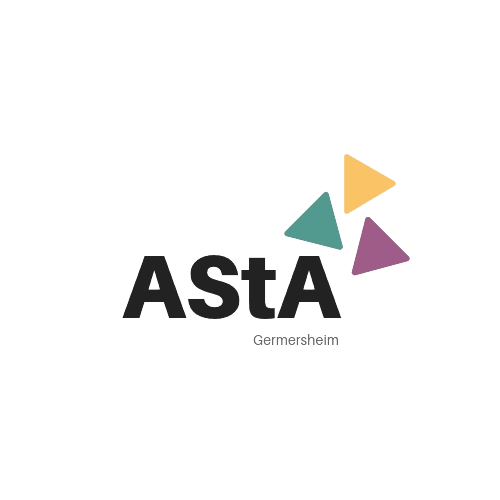 AStA des FTSKJohannes Gutenberg-Universität Fachbereich 06	An der Hochschule 276726 GermersheimIch beantrage für die Wahl des StuPa des FB 06 WiSe 2020/2021 die Aushändigung bzw. Übersendung der Briefwahlunterlagen. Wichtiger Hinweis: Die rechtzeitige Rücksendung der Briefwahlunterlagen aus dem Ausland liegt in der Eigenverantwortung der Studierenden. Die Unterlagen müssen bis 05.01.2021 10 Uhr beantragt werden. Antrag bitte ausfüllen, drucken und unterzeichnen. Bitte keine Rückumschläge beifügen!Vorname:Nachname: Geburtstagsdatum: Zusendeanschrift: Beantragung einer Vollmacht: JA	[  ]		NEIN [  ](Sofern der/die Studierende sich außerhalb Europas aufhält und per Briefwahl wählen möchte, muss eine Vollmacht beantragt werden, wodurch sie einen berechtigten Wähler am FB 06 ermächtigen in ihrem Sinne zu wählen. Die entsprechenden Formulare werden, nach Erhalt des Briefwahlantrags, zu gegebener Zeit per Uni-Mail an die betroffenen Studierenden gesendet.) Datum: 							Unterschrift: 